LOS NÚMEROS ENTEROSNÚMEROS POSITIVOS Y NÚMEROS NEGATIVOSPara indicar las temperaturas por encima de cero ponemos delante del número el signo más y a las que son por debajo de cero, el signo menos.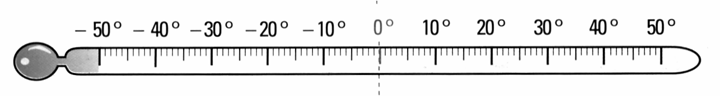 Para indicar las plantas de un edificio que están por debajo de la calle, utilizamos el signo menos delante del número.Para expresar matemáticamente los pasos dados hacia delante o hacia atrás, el dinero que tenemos  o  el  que debemos, la  altura  por  encima  del  mar o  por  debajo, etc., utilizamos los números positivos y negativos.Los números pueden ser positivos y negativos.Los positivos llevan delante el signo + y los negativos el menos – El cero no es ni positivo ni negativo+ 5 se lee más cinco. – 7 se lee menos siete.1.- Lee estos números.a) +5            b) –12             c) +2            d) +8            e) –12             f) –32.- Escribe con números positivos o negativos estas expresiones: Quince grados positivos o sobre cero (+15ºC)a)  Seis grados bajo cero.b) La octava planta del edificio. c)  El tercer sótano.d) La planta del edificio que está al nivel de la calle. e)  Gana 25000 pesosf)  Pierde 3500 pesosLA RECTA NUMÉRICA. LOS NÚMEROS OPUESTOS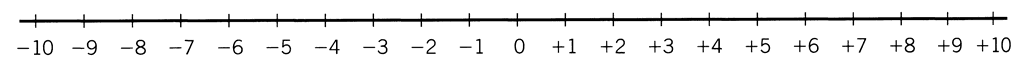 Los números positivos se representan en una recta horizontal a la derecha del punto 0, y los negativos a la izquierda.Dos números que sólo se diferencian en su signo, se llaman opuestos. Todos losnúmeros tienen su opuesto. El opuesto de +3 es –3 . El opuesto de –12 es +12Los números enteros son el conjunto de números formado por los números positivos, los negativos y el cero1.- Indica a qué números positivos y negativos se corresponden los puntos señalados. (A = -7)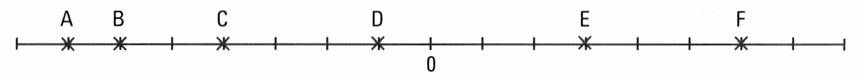 2.- Escribe tres números comprendidos: Entre – 4 y +1Entre + 1 y + 103.- Escribe los números opuestos a:a) –5        +5              b) +6                    c) –3                  d) +9                e) –12COMPARACIÓN Y ORDENACIÓN DE NÚMEROS ENTEROSPara comparar los números enteros nos fijaremos en la recta numérica.Cualquier número entero es mayor que otro situado a su izquierda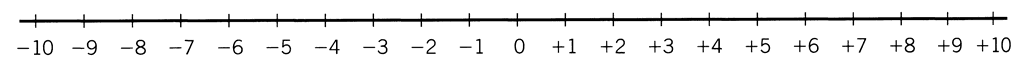 -1 > -7                                  -5 < +6                           +3 > +2Observa como el valor de los números crece en la recta numérica de izquierda a derecha. Por eso            -9 < -7                      +2 < +3                      -2 < +6De dos números positivos es mayor el más alejado del punto 0+6 > +2De nos números negativos es mayor el más próximo al punto 0-3 > -7Cualquier punto positivo es mayor que otro negativo.+1 > -3El 0 es menor que cualquier número positivo y mayor que los negativos.+3 > 0         0 > -34.- Compara con los signos =, >, < estos pares de números:5.- Ordena estas temperaturas de menor a mayora) –12ºC           b) +21ºC           c) +12ºC          d) +31ºC          e) -4ºC           f) 0ºC6.- Completa estas expresiones:a) -3 >                         b) +12 <                      c) 0 >                          d) +6-1     +3+3     +6-9     -6+12     -10     -1-3     +3